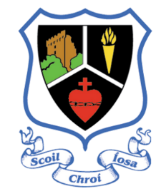 April Newsletter 2019Coicís na Gaeilge: Bhí craic iontach ag na páistí ag céiluradh Coicís na Gaeilge. Great fun, damhsaí, cluíchí as Gaeilge were held during Coicís na Gaeilge. Many thanks to everyone who participated. We encourage you to continue to use the cúpla focail and to ask your child to teach you a few phrases that could be used at home. They will be delighted to be múinteoirí. Confirmation: Wholehearted congratulations to our 6th class pupils who were confirmed by Most Rev. William Crean, Bishop of Cloyne on Thurs. 28th March. They were a credit to themselves, their families and to Scoil Chroí Íosa. Many thanks to Mr. Cotter for preparing the Confirmandi so well. Huge thanks also to our musical choir who sang so beautifully on the day under the direction of Mrs. O’ Connor and made the day so special. Much thanks also to Mrs. Humphreys, Ms. Dennehy, Ms McPolin, Mr. Cronin and Mr. Burke for teaching and helping with the choir. Cor Fhéile na Scol: Heartiest congratulations also to 4th and 5th Class who performed magnificently at Cór Fhéile na Scol on Tuesday 2nd April to a packed audience in Cork City Hall. They gave a fabulous rendition of ‘Chim Chim Cheree’, ‘Cill Aodáin’ and ‘This Is Me’ from the ‘Greatest Showman’. Many thanks to Ms Dennehy and Mr. Cronin for preparing the choir. The children enjoyed the performances of other participating schools and were delighted when treated to ice-cream by Ms Dennehy. A school memory created to be regaled in years to come!Communion: Following on from the Confirmation, the Choir are already prepared for the First Holy Communion on the 18th May. A note re arrangements will issue soon. In the meantime, save the date, as we recognise that pupils may be involved in other activities and we are conscious of giving adequate notice so that apologies may be given in advance to the various clubs etc. and/ or alternative arrangements can be made for such activities. We hope to have a full choir to support our Communicants. Many thanks in advance. Eason Spelling Bee Competition: Congratulations to Alex Petrova, who achieved 5th place overall in the Eason Spelling Bee Cork Final 2019 - an amazing achievement by any standards! Well done also to Mr. Cotter, who coached and guided her along the way.Dogs’ Trust: Many thanks to Ms. McHugh who organised a visit from Dog’s Trust. Dawn, the presenter, delivered a very engaging and interactive experience to classes in the Junior Building. Helping young children learn about the responsibilities and commitment involved in dog ownership is an important part of Dog’s Trust educational programmes, as well as helping them to build confidence around dogs. Piper, the greyhound was very popular with all the pupils. 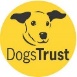 E-Payments: Future payments will be conducted electronically. This is welcomed by parents and will facilitate efficiency, ease and accountability. Many thanks to those of you who have sent back the required forms. We hope to complete all the necessary steps soon. Sciath na Scol: Upcoming Sciath na Scol fixtures are as follows. Many thanks to Mr. Burke, Ms. Walsh, Mr. Hegarty and Mrs. O’ Connell for organising and training our teams. Our school teams played against Killeagh yesterday in inclement conditions. Though the boys played brilliantly, it wasn’t their day.  All wasn’t lost however. Congrats to our camogie team on a great victory. More opportunities to follow.
Tuesday 9th April vs Clonpriest 11.30 (away) 			Thursday 11th April vs Castlemartyr 12.30 (home)FAI 5occer:  Scoil Chroí Íosa competed in the FAI 5-aside regional soccer tournament in O’Shea Park this week. We topped our group before bowing out in the semi-final stage after extra-time. The squad of eight played some excellent soccer and scored some cracking goals. Well done to all involved. Many thanks to Mr. Cotter for coaching the team. Swimming: Swimming for 6th class will begin on Thurs 4th April. €45 euro is due. Aquatics is part of the P.E curriculum.Active Schools: We are delighted to announce that athlete Gillian O’ Sullivan has agreed to raise our Active School Flag on June 12th. Gillian represented Ireland at European, World and Olympic Games in 20km Race Walk. She began her career in 1994 and retired in 2007. She still holds every Irish record for all distances ranging from 3km, 5km, 10km & 20km. Many thanks to Ms. McHugh for organising same. Primary School Sports takes place in Cork Institute of Technology on Thurs 30th May. 35 children have qualified-Boys in morning/ Girls in afternoon. Further details nearer the time. Many thanks to Mrs Humphreys for co-ordinating.Internet Safety Refresher: Many thanks to Garda Sean O’ Dwyer who spoke to pupils in 4th and 5th Class re: Internet Safety. If you allow your child on internet sites, please ensure that there is adequate monitoring and supervision of their activities. Please be mindful that there are legal age limits in relation to the use of social media sites such as Facebook, Snapchat, Instagram etc. Primary school children are not allowed use these social media sites by law. The lack of adult supervision and feeling that they are anonymous, has led some children to cyberbully and harass others online.  We are finding that we are dealing with and expected to resolve issues that take place outside of school. Please encourage respect for others. As in everyday life, there are informal ethical rules for how to behave when relating to other people on the Internet. These include being polite, using correct language and not harassing others.Jersey Day 12th April: Blarney Camogie Club have asked us to host a Jersey Day on Friday 12th April to support our current and former students in the All Ireland Féile na Gael Competition. All donations gratefully accepted. Parents’ Association: We are delighted to announce that our Parents Association now have a dedicated area on our school website. Please be sure to pay a visit at http://www.scins.ie/parents-association.html to view the latest news and activities.  Our Parents’ Association are also arranging a cinema evening this month. It will be held in the Junior Building and 2 separate movies will be on show. More exciting details to follow!!Clothing Collection: The P/A have stated “We have had such an amazing turnout for our clothing collection in March, that we've had numerous enquiries with great demand for another date. We are happy to confirm that will hold another collection day on Mon. 6th of May (Bank Holiday) in the Junior Building. More details shortly”.Easter Raffle: Tickets for our Easter Hamper and Easter Eggs are now being sold every day. Proceeds from this fundraiser will go to our Aistear Programme. Your support is much appreciated. Tickets are priced €2 each or 3 for €5. Reminders: Check and sign all homework every evening.  Please encourage a love of reading. Children love to be heard.Label all jumpers & tracksuits. Full uniform and black shoes to be worn daily. Tracksuits on P.E days. Red polo shirts only. No alternative T-shirts or jerseys are allowed. Sports shoes on tracksuit days.Healthy lunches everyday. See Healthy Eating Policy & Homework Journal. No sweets or fizzy drinks.Absence slips required when pupils are absent. Unexplained absences need to be recorded.Dates for your DiaryEaster Holidays: School closes on Fri 12th April at 12 noon. School re-opens on Mon 29th April.May Bank Holiday: Mon 6th MayFirst Holy Communion: 18th May at 11 a.m.Standardised Test Week: 20th MayEuropean Parliament Elections: Friday 24th May (school closed for polling station)Primary Schools Sports: Thurs 30th May in Cork Institute of Technology (CIT)June Bank Holiday: Mon 3rd June.New Primary Language Curriculum Day: Tues 4th June. School closure for Staff training Day.Active Schools Flag raising Ceremony: June 12thCorpus Christi Procession: Sat 22nd June 6 p.m.Summer Holidays: 29th June at 12 noon. School re-opens for new school year 2019/2020 on Thurs 29th August.Mary Magner 				Anne Humphreys